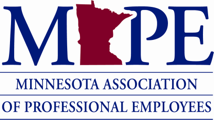 BOARD OF DIRECTORS MINUTES19 March 20218:30am – 4:30pmVirtualIdentity: MAPE is a labor union of professionals dedicated to acting for the common good in a democratic society while advancing the interests of its membersPurpose: MAPE organizes and develops the civic capacity of state employees to advocate for members and build power in the workplace to improve civic life for all Minnesotans ----------------------------------------------------------------------------------------SW President called the meeting to order at 8:34Roll CallRegion 1 Darci Wing; Region 2 Randall Shimpach; Region 3 Shanna Schmitt; Region 4 Chris Smith; Region 5 Vernitta Moore; Region 6 Jason Broberg; Region 7 Ellena Schoop; Region 8 Ken Rodgers; Region 9 Carrie Klumb (alternate); Region 10 Jackie Blagsvedt; Region 11 Jessica Raptis (after roll); Region 13 Lois Tucke; Region 14 Ann Adkisson; Region 15 Bryan Kotta; Region 16 Darren Hage; Region 17 Mike Terhune; Region 18 Tim Beske;  Region 20 Angela Christle; Region 21 Sarah Sinderbrand; Statewide President Megan Dayton, SW Vice President Thu Phan; SW Secretary Lynn Butcher; SW Treasurer Todd Maki; Organizing Council Chair Sarah Evans; Political Council Chair Cathleen Cotter; Speaker of the Meet & Confer Committees Whitney TerrillAbsent: Region 12; Region 19Staff: Executive Director Lina JamoulGuests: Carolyn MurphyObservers: Kirsten PetersonPresident Dayton read the identity and purpose statements. Approve consent agendaM(Butcher) S to approve the consent agenda with the caveat that the minutes be updated to reflect time spent in the Building Corp Board Meeting. M(Maki) SP to amend the agenda to move the treasurer’s addendum out of the consent agenda for discussion.  Consensus.M(Rodgers) SP to move the Secretary’s Report and Executive Committee minutes out of the consent agenda for discussion.  Consensus.Motion as amended passed by consensusAppointments M(Rodgers) SP to ratify the appointments in the board packet. ConsensusClosed session M(Wing)SP to move into executive session at 9:12 am Consensus Executive Session ended at 11:13 amMember commentsCarolyn Murphy encouraged the board to approve lost time outside of business hours for current Negotiations Team members as these members were requested to work on Negotiations business outside of normal business hours. M(Schoop)SP to return to executive/closed session at 1:01 pm. Consensus.Executive Session ended at 3:23 pmTreasurer’s addendumM(Butcher) SP to move the lost time policy to the Finance Workgroup to review and bring back recommendations to the BOD, that they consult with the Negotiations co-chairs for further clarity into the current situation, and that they consult with legal to determine the liability to MAPE for moving from a lost-time scheme to an employment scheme, and that they consider changes to the lost time form that might resolve this issue.  Motion passes 22/0/1 abstainVoting yes: Region 1, Region 2, Region 3, Region 4, Region 5, Region 6, Region 7, Region 8, Region 10, Region 11, Region 13, Region 14, Region 15, Region 16, Region 17, Region 18, Region 20, Region 21, VP, Secretary, OC Chair, PC Chair, SpeakerAbstaining: TreasurerM(Rodgers)SP to adjourn at 4:30. ConsensusAgenda items not taken upEDIC RFPGovernance decisions 1:00-4:00pmClosed session 1:00-1:30pmn Corrections fatigue training 1:30-2:00pmMotion (Tucke) to allocate $20,000 from the training budget to support members in the Department of Corrections with training to mitigate fatigue within the agencyhttps://desertwaters.com Member comments discussion 2:00-2:30pmBoard subgroups’ status 2:30-3:00pmFinalize the Coalition Building TaskforceCivic Organizing AgencyReportsRelationship building proposal 3:00-3:10pmEDIC RFP 3:10-3:30pmSituational update 3:30-4:00pmVaccinesERIState budgetReturn to work infoRevenue/Ag MOU and layoffsPBM pharmaceutical reverse auctionOthersSecretary’s report & Executive Committee minutes discussionEvaluation (one thing that worked and one thing that did not work) Standing Rules:Time Certain Adjournment: No later than 4:30 PM. Extensions in ½ hour increments, require a 2/3 vote to extend.Debate is limited to 3 speakers for and 3 speakers against the motion on the floor.To amend or rescind 2/3 vote is required. Majority required for suspension.Consent Agenda:MinutesReportsPresidentVice PresidentTreasurerSecretaryPolitical CouncilOrganizing CouncilMeet and Confer – no March report yetPACRegionsIncluded – Regions 3, 4, 5, 6, 8, 15, 16, 21Missing – Regions 1, 2, 7, 9, 10, 11, 12, 13, 14, 17, 18, 19, 20SubgroupsTechnology Advisory Taskforce reportBoard-approved proposal October 2020Governance WorkgroupStaff materialsBOD Report March 4 2021Grievance report 2021-03-07MAPE Comms Resources listMAPE Financial report 2-28-21Member Percentages Year-To-Year Comparison 2021-03-07New Members Report 2021-03-07 February 2021MAPE staff 401kReinstatement MaterialsInstructions and Signature Pages